Он-лайнХАРКІВСЬКА ГІМНАЗІЯ №12 ХАРКІВСЬКОЇ МІСЬКОЇ РАДИ ХАРКІВСЬКОЇ ОБЛАСТІПРОТОКОЛзасідання педагогічної ради26.05.2022 №15Голова:         Л.А.КалмичковаСекретар:     Н.В.БорисенкоПрисутні:  66 осіб Порядок денний:Про погодження вибору  електронних версій оригінал-макетів підручників для 5 класу, поданих на конкурсний відбір підручників (крім електронних) для здобувачів повної загальної середньої освіти і педагогічних працівників (доповідач Калмичкова Л.А., директор гімназії).1.СЛУХАЛИ:Калмичкову Лідію Анатоліївну, яка повідомила, що  конкурсний відбір електронних версій оригінал-макетів підручників для 5 класу, поданих на конкурсний відбір підручників (крім електронних)для здобувачів повної загальної середньої освіти і педагогічних працівників,  відбувається з метою забезпечення здобувачів освіти новим поколінням підручників для закладів загальної середньої освіти відповідно до наказу Міністерства освіти і науки України від 30 вересня 2021 року № 1048 «Про проведення конкурсного відбору підручників (крім електронних) для здобувачів повної загальної середньої освіти і педагогічних працівників у 2021-2022 роках (5 клас)» (зі змінами, внесеними наказом Міністерства освіти і науки України від 23 травня 2022 року № 467)   та   відповідно до листа Департаменту освіти і науки Харківської обласної адміністрації від 23.05.2022 № 1/5415-22 «Про вибір підручників для учнів 5-го класу» учителями гімназії було проведено вибір підручників для 5 класів з розрахунку  прогнозованої кількості учнів 5 класів – 102.ВИСТУПИЛИ:1.Березіна І.В., яка запропонувала при виборі підручників враховувати напрацьований досвід педагогічного колективу гімназії, які беруть участь у інноваційному освітньому проєкті всеукраїнського рівня за темою «Розроблення і впровадження навчально-методичного забезпечення для ЗЗСО в умовах реалізації Державного стандарту базової середньої освіти»2. Толмачова Олена Миколаївна, учитель історії, яка запропонувала здійснити вибір підручників «Вступ до історії України та громадянської освіти» підручник для 5 класу закладів загальної середньої освіти авторів  Гісем О. В., Мартинюк О. О.3. Олійник Ольга Володимирівна, учитель української мови та літератури, запропонував вибрати підручник «Українська література» підручник для 5 класу закладів загальної середньої освіти (авт. Борзенко О. І.) та «Українська мова» підручник для 5 класу закладів загальної середньої освіти (авт. Літвінова І. М.)4. Бондаренко Ольга Миколаївна, учитель інформатики, яка запропонувала вибрати підручник «Інформатика» підручник для 5 класу закладів загальної середньої освіти (авт. Бондаренко О. О., Ластовецький В. В., Пилипчук О. П., Шестопадов Є. А.)5. Смірнова Людмила Дмитрівна, учитель зарубіжної літератури, яка запропонувала вибрати підручник «Зарубіжна література» підручник для 5 класу закладів загальної середньої освіти (авт. Міляновська Н. Р.)6.  Бондаренко Світлана Анатоліївна, учитель англійської мови, яка запропонувала вибрати підручник «Англійська мова (5-й рік навчання)» підручник для 5 класу закладів загальної середньої освіти (з аудіосупроводом) (авт. Мітчелл Г. К., Марілені Малкогіанні)7. Нелєпа Зоя Вікторівна, учитель англійської мови та німецької мови, яка запропонувала вибрати підручник «Німецька мова (1-й рік навчання)» підручник для 5 класу закладів загальної середньої освіти (з аудіосупроводом) (авт. Басай Н. П., Шелгунова Н. В.)8. Бондаренко Денис Романович, учитель математики, який запропонував вибрати підручник «Математика» підручник для 5 класу закладів загальної середньої освіти (авт. Джон Ендрю Біос)9. Колеснкова Яна Миколаївна, учитель природознавства, яка запропонувала підручник «Пізнаємо природу» підручник інтегрованого курсу для 5 класу закладів загальної середньої освіти (авт. Біда Д. Д., Гільберг Т. Г., Колісник Я. І.) та «Здоров’я, безпека та добробут» підручник інтегрованого курсу для 5 класу закладів загальної середньої освіти (авт. Тагліна О. В.)10 Шморгун Тетяна Миколаївна,  учитель мистецтва, яка запропонувала підручник «Мистецтво" підручник інтегрованого курсу для 5 класу закладів загальної середньої освіти (авт Рубля Т.Є.,  Мед І.Л., Наземнова Т.О., Щеглова Т.Л.)УХВАЛИЛИ:1.1. Погодити вибір таких електронних версій оригінал-макетів підручників для 9 класу, поданих на конкурсний відбір підручників (крім електронних)для здобувачів повної загальної середньої освіти і педагогічних працівників: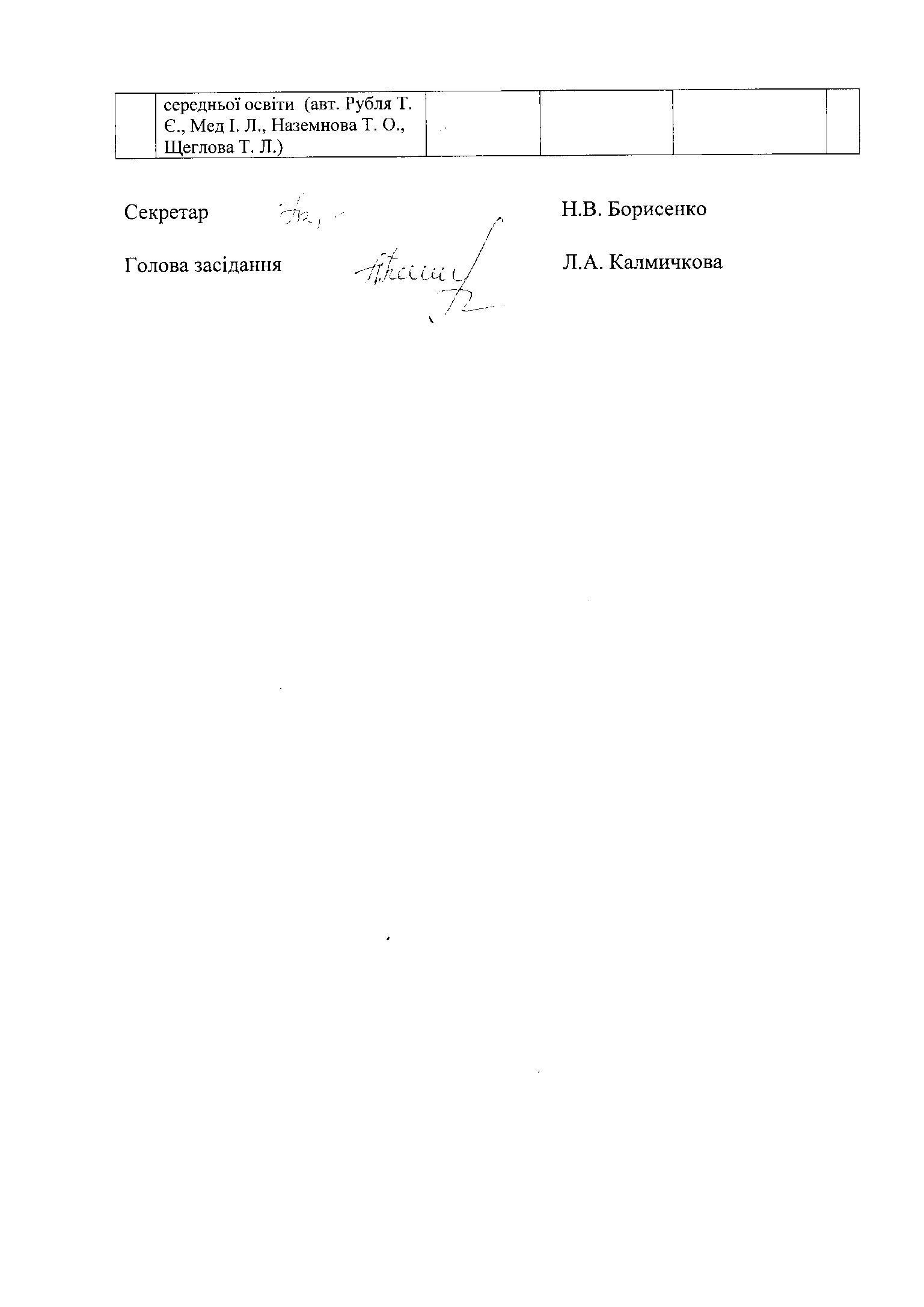 № Автор(и) Мова підручникаКількість дляКількість для№ Автор(и) Мова підручникаучніввчителів1«Українська мова» підручник для 5 класу закладів загальної середньої освіти  (авт. Літвінова І. М.)українська10232«Українська література» підручник для 5 класу закладів загальної середньої освіти  (авт. Борзенко О. І.)українська10223«Зарубіжна література» підручник для 5 класу закладів загальної середньої освіти  (авт. Міляновська Н. Р.)українська10224«Англійська мова (5-й рік навчання)» підручник для 5 класу закладів загальної середньої освіти (з аудіосупроводом)   (авт. Мітчелл Г. К., Марілені Малкогіанні)українська10235.«Німецька мова (1-й рік навчання)» підручник для 5 класу закладів загальної середньої освіти (з аудіосупроводом)   (авт. Басай Н. П., Шелгунова Н. В.)українська3416«Математика» підручник для 5 класу закладів загальної середньої освіти  (авт. Джон Ендрю Біос)українська10217«Пізнаємо природу» підручник інтегрованого курсу для 5 класу закладів загальної середньої освіти  (авт. Біда Д. Д., Гільберг Т. Г., Колісник Я. І.)українська10218«Інформатика» підручник для 5 класу закладів загальної середньої освіти  (авт. Бондаренко О. О., Ластовецький В. В., Пилипчук О. П., Шестопалов Є. А.)українська10229«Здоров’я, безпека та добробут» підручник інтегрованого курсу для 5 класу закладів загальної середньої освіти  (авт. Тагліна О. В.)українська102110«Вступ до історії України та громадянської освіти» підручник для 5 класу закладів загальної українська1021